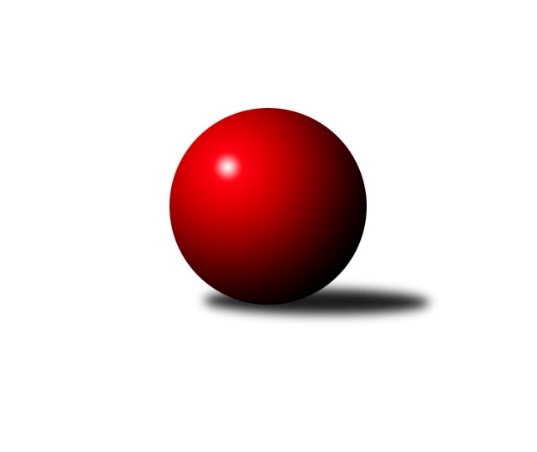 Č.8Ročník 2023/2024	9.11.2023Nejlepšího výkonu v tomto kole: 2558 dosáhlo družstvo: KK Slovan Rosice DJihomoravský KP2 sever 2023/2024Výsledky 8. kolaSouhrnný přehled výsledků:KK Moravská Slávia Brno G	- SKK Veverky Brno B	7:1	2514:2352	7.0:5.0	6.11.KS Devítka Brno B	- SK Brno Žabovřesky B	1:7	2001:2405	1.5:10.5	8.11.KS Devítka Brno A	- TJ Sokol Brno IV B	5.5:2.5	2483:2450	7.0:5.0	8.11.KK Slovan Rosice D	- KK Moravská Slávia Brno E	6:2	2558:2496	7.0:5.0	9.11.KK Ořechov	- KK Moravská Slávia Brno F	3:5	2317:2348	4.0:8.0	9.11.Tabulka družstev:	1.	KS Devítka Brno A	7	6	1	0	44.5 : 11.5 	56.0 : 28.0 	 2486	13	2.	SK Brno Žabovřesky B	7	6	0	1	38.5 : 17.5 	55.5 : 28.5 	 2356	12	3.	KK Moravská Slávia Brno G	7	5	1	1	36.5 : 19.5 	45.5 : 38.5 	 2482	11	4.	TJ Sokol Brno IV B	7	4	1	2	33.5 : 22.5 	47.0 : 37.0 	 2514	9	5.	KK Slovan Rosice D	8	4	1	3	31.5 : 32.5 	49.0 : 47.0 	 2372	9	6.	KK Orel Telnice B	7	3	1	3	28.0 : 28.0 	43.5 : 40.5 	 2324	7	7.	KK Moravská Slávia Brno F	8	3	1	4	33.5 : 30.5 	59.0 : 37.0 	 2438	7	8.	KK Moravská Slávia Brno E	7	3	0	4	29.0 : 27.0 	43.0 : 41.0 	 2422	6	9.	SKK Veverky Brno B	8	2	0	6	20.5 : 43.5 	37.0 : 59.0 	 2177	4	10.	KK Ořechov	7	1	0	6	18.5 : 37.5 	32.0 : 52.0 	 2179	2	11.	KS Devítka Brno B	7	0	0	7	6.0 : 50.0 	12.5 : 71.5 	 1803	0Podrobné výsledky kola:	 KK Moravská Slávia Brno G	2514	7:1	2352	SKK Veverky Brno B	Hana Remešová	 	 198 	 218 		416 	 1:1 	 384 	 	201 	 183		Martin Doležal	Zdeněk Čípek	 	 159 	 195 		354 	 0:2 	 433 	 	228 	 205		František Uher	Štěpán Kalas	 	 201 	 216 		417 	 1:1 	 401 	 	206 	 195		Jaromíra Čáslavská	Štěpán Večerka	 	 212 	 231 		443 	 2:0 	 382 	 	179 	 203		Karel Krajina	Martin Večerka	 	 187 	 226 		413 	 1:1 	 394 	 	193 	 201		Miloš Vážan	Jan Bernatík	 	 226 	 245 		471 	 2:0 	 358 	 	183 	 175		Pavel Medekrozhodčí:  Vedoucí družstevNejlepší výkon utkání: 471 - Jan Bernatík	 KS Devítka Brno B	2001	1:7	2405	SK Brno Žabovřesky B	Jiří Martínek	 	 198 	 226 		424 	 1.5:0.5 	 385 	 	198 	 187		Marek Černý	Milan Pospíchal	 	 141 	 115 		256 	 0:2 	 396 	 	184 	 212		Zdeněk Vladík	Vítězslav Klusák	 	 148 	 164 		312 	 0:2 	 390 	 	190 	 200		Antonín Zvejška	Radan Knopp	 	 135 	 131 		266 	 0:2 	 403 	 	202 	 201		Vítězslav Krapka	Lucie Kulendíková	 	 187 	 180 		367 	 0:2 	 405 	 	215 	 190		Zdeněk Kouřil	Vítězslav Kopal	 	 187 	 189 		376 	 0:2 	 426 	 	226 	 200		Radim Jelínekrozhodčí:  Vedoucí družstevNejlepší výkon utkání: 426 - Radim Jelínek	 KS Devítka Brno A	2483	5.5:2.5	2450	TJ Sokol Brno IV B	Petr Juránek	 	 212 	 215 		427 	 2:0 	 406 	 	211 	 195		Jiří Žák	Jaroslav Sedlář	 	 196 	 202 		398 	 1:1 	 398 	 	204 	 194		Ivona Hájková	Jiří Černohlávek	 	 211 	 185 		396 	 1:1 	 402 	 	191 	 211		Petr Berka	Stanislav Barva	 	 220 	 184 		404 	 1:1 	 398 	 	196 	 202		Rudolf Zouhar	Oldřich Kopal	 	 239 	 238 		477 	 1:1 	 458 	 	246 	 212		Martin Pokorný	Jaroslav Sláma	 	 189 	 192 		381 	 1:1 	 388 	 	204 	 184		Jaroslav Komárekrozhodčí:  Vedoucí družstevNejlepší výkon utkání: 477 - Oldřich Kopal	 KK Slovan Rosice D	2558	6:2	2496	KK Moravská Slávia Brno E	Jiří Hrdlička	 	 246 	 219 		465 	 2:0 	 440 	 	225 	 215		Jiří Bělohlávek	Radek Hrdlička	 	 195 	 188 		383 	 0:2 	 428 	 	210 	 218		Karel Brandejský	Petr Vyhnalík	 	 223 	 209 		432 	 2:0 	 408 	 	212 	 196		Milan Sklenák	Ľubomír Kubaský *1	 	 190 	 221 		411 	 0:2 	 444 	 	215 	 229		Jiří Jungmann	Anastasios Jiaxis	 	 230 	 202 		432 	 1:1 	 400 	 	184 	 216		Jozef Pavlovič	Pavel Zajíc	 	 210 	 225 		435 	 2:0 	 376 	 	169 	 207		Radek Proboštrozhodčí:  Vedoucí družstevstřídání: *1 od 1. hodu Jaroslav ZmeškalNejlepší výkon utkání: 465 - Jiří Hrdlička	 KK Ořechov	2317	3:5	2348	KK Moravská Slávia Brno F	Radka Konečná	 	 230 	 177 		407 	 1:1 	 428 	 	211 	 217		Lenka Indrová	Dalibor Šmíd	 	 184 	 181 		365 	 0:2 	 409 	 	207 	 202		Marika Celbrová	Libor Čížek	 	 222 	 191 		413 	 1:1 	 355 	 	157 	 198		Josef Polák	Martin Ryšavý	 	 192 	 190 		382 	 1:1 	 360 	 	196 	 164		Jaroslav Navrátil	Daniel Mikša	 	 196 	 168 		364 	 0:2 	 412 	 	216 	 196		Lenka Vaňková	Petr Smejkal	 	 178 	 208 		386 	 1:1 	 384 	 	195 	 189		Jan Vrožinarozhodčí: Vedoucí družstvaNejlepší výkon utkání: 428 - Lenka IndrováPořadí jednotlivců:	jméno hráče	družstvo	celkem	plné	dorážka	chyby	poměr kuž.	Maximum	1.	Štěpán Večerka 	KK Moravská Slávia Brno G	444.13	308.1	136.0	5.5	3/3	(462)	2.	Libuše Janková 	TJ Sokol Brno IV B	436.33	305.4	130.9	5.2	4/4	(478)	3.	Lenka Indrová 	KK Moravská Slávia Brno F	435.89	306.3	129.6	7.6	3/3	(451)	4.	Jan Bernatík 	KK Moravská Slávia Brno G	433.60	304.6	129.0	8.3	3/3	(475)	5.	Jiří Hrdlička 	KK Slovan Rosice D	429.50	289.3	140.3	9.5	4/5	(465)	6.	Robert Zajíček 	KK Orel Telnice B	429.17	307.0	122.2	9.0	3/3	(462)	7.	Oldřich Kopal 	KS Devítka Brno A	429.07	291.9	137.1	3.5	3/3	(477)	8.	Jiří Bělohlávek 	KK Moravská Slávia Brno E	428.31	293.6	134.7	6.3	4/4	(486)	9.	Karel Brandejský 	KK Moravská Slávia Brno E	426.19	293.2	133.0	8.3	4/4	(446)	10.	Petr Vyhnalík 	KK Slovan Rosice D	425.67	286.2	139.5	7.3	4/5	(479)	11.	Lenka Vaňková 	KK Moravská Slávia Brno F	424.11	296.8	127.3	9.3	3/3	(446)	12.	Jiří Jungmann 	KK Moravská Slávia Brno E	423.50	294.7	128.8	7.0	3/4	(469)	13.	Petr Berka 	TJ Sokol Brno IV B	422.67	290.6	132.1	8.3	3/4	(438)	14.	Radim Jelínek 	SK Brno Žabovřesky B	421.71	282.3	139.5	7.9	4/4	(456)	15.	Petr Juránek 	KS Devítka Brno A	419.75	291.3	128.5	8.8	3/3	(432)	16.	Alena Dvořáková 	KK Orel Telnice B	417.42	289.0	128.4	6.2	2/3	(433)	17.	Radka Rosendorfová 	KS Devítka Brno A	416.75	292.6	124.1	8.1	2/3	(443)	18.	Radka Konečná 	KK Ořechov	416.50	283.6	132.9	7.5	2/3	(431)	19.	Martina Kliková 	KK Moravská Slávia Brno G	414.08	285.7	128.4	9.6	3/3	(434)	20.	Marika Celbrová 	KK Moravská Slávia Brno F	412.61	293.2	119.4	9.7	3/3	(434)	21.	Josef Hájek 	KK Orel Telnice B	412.56	289.4	123.1	6.6	3/3	(429)	22.	Jaroslav Sedlář 	KS Devítka Brno A	412.50	281.2	131.3	8.2	3/3	(430)	23.	Zdeněk Holoubek 	TJ Sokol Brno IV B	412.25	296.1	116.1	10.9	4/4	(436)	24.	Štěpán Kalas 	KK Moravská Slávia Brno G	409.58	295.2	114.4	11.8	3/3	(457)	25.	Jiří Černohlávek 	KS Devítka Brno A	409.50	286.5	123.0	8.7	3/3	(437)	26.	Radek Hrdlička 	KK Slovan Rosice D	408.31	281.0	127.3	7.3	4/5	(441)	27.	Ivona Hájková 	TJ Sokol Brno IV B	407.83	293.3	114.6	10.0	4/4	(426)	28.	Milan Sklenák 	KK Moravská Slávia Brno E	406.56	298.4	108.2	13.3	4/4	(424)	29.	Martin Ryšavý 	KK Ořechov	406.00	286.3	119.8	9.0	2/3	(448)	30.	Stanislav Barva 	KS Devítka Brno A	405.92	280.0	125.9	7.1	3/3	(415)	31.	Jaroslav Zmeškal 	KK Slovan Rosice D	405.45	284.4	121.1	10.4	5/5	(430)	32.	Pavel Zajíc 	KK Slovan Rosice D	403.45	286.5	117.0	10.4	5/5	(438)	33.	Hana Remešová 	KK Moravská Slávia Brno G	401.20	289.3	111.9	13.9	3/3	(442)	34.	Martin Večerka 	KK Moravská Slávia Brno G	398.20	283.7	114.5	9.3	2/3	(420)	35.	Jan Vrožina 	KK Moravská Slávia Brno F	398.11	289.3	108.8	12.2	3/3	(431)	36.	Marek Černý 	SK Brno Žabovřesky B	396.29	278.6	117.7	10.4	4/4	(413)	37.	Antonín Zvejška 	SK Brno Žabovřesky B	395.13	275.2	119.9	9.6	4/4	(420)	38.	Jozef Pavlovič 	KK Moravská Slávia Brno E	393.75	278.9	114.8	8.9	4/4	(426)	39.	Vítězslav Krapka 	SK Brno Žabovřesky B	393.38	273.5	119.9	7.6	4/4	(421)	40.	Václav Vaněk 	KK Moravská Slávia Brno F	391.67	279.1	112.6	10.4	3/3	(437)	41.	Robert Ondrůj 	KK Orel Telnice B	391.00	274.3	116.7	11.8	3/3	(435)	42.	Zdeněk Kouřil 	SK Brno Žabovřesky B	387.63	278.3	109.4	10.1	4/4	(429)	43.	Markéta Mikáčová 	KK Orel Telnice B	387.17	276.5	110.7	11.5	3/3	(405)	44.	Josef Polák 	KK Moravská Slávia Brno F	386.89	282.4	104.4	13.9	3/3	(459)	45.	Petr Smejkal 	KK Ořechov	385.87	265.1	120.8	9.5	3/3	(435)	46.	Milan Doušek 	KK Orel Telnice B	384.83	283.5	101.3	13.3	3/3	(394)	47.	Zdeněk Vladík 	SK Brno Žabovřesky B	378.94	270.8	108.2	10.9	3/4	(405)	48.	Jaroslava Prokešová 	KK Orel Telnice B	376.00	269.8	106.2	12.7	3/3	(398)	49.	Pavel Procházka 	KK Ořechov	373.50	260.3	113.3	12.1	2/3	(400)	50.	Jaromíra Čáslavská 	SKK Veverky Brno B	373.15	268.9	104.3	12.5	5/5	(419)	51.	Pavel Medek 	SKK Veverky Brno B	369.95	262.2	107.8	13.0	5/5	(429)	52.	Radek Probošt 	KK Moravská Slávia Brno E	369.83	267.8	102.0	12.8	3/4	(386)	53.	Martin Doležal 	SKK Veverky Brno B	367.45	265.7	101.8	13.5	5/5	(430)	54.	Vítězslav Kopal 	KS Devítka Brno B	357.25	267.5	89.8	17.3	2/2	(389)	55.	Leona Jelínková 	KK Ořechov	353.50	251.5	102.0	17.0	2/3	(369)	56.	Zdeněk Čípek 	KK Moravská Slávia Brno G	352.50	255.0	97.5	18.5	2/3	(354)	57.	Zdeněk Sokola 	KK Moravská Slávia Brno E	351.50	259.7	91.8	15.2	3/4	(380)	58.	Daniel Mikša 	KK Ořechov	349.83	255.8	94.0	15.2	2/3	(385)	59.	Lucie Kulendíková 	KS Devítka Brno B	343.50	267.2	76.3	21.7	2/2	(367)	60.	Jitka Bukáčková 	KK Ořechov	332.33	252.0	80.3	22.0	3/3	(357)	61.	Dalibor Šmíd 	KK Ořechov	331.50	248.3	83.3	19.5	2/3	(381)	62.	Lubomír Pár 	KK Ořechov	329.83	237.7	92.2	19.3	3/3	(344)	63.	Martin Staněk 	KS Devítka Brno B	329.50	241.5	88.0	18.0	2/2	(334)	64.	Jiří Hrazdíra  st.	KK Orel Telnice B	313.25	232.8	80.5	18.8	2/3	(379)	65.	Vladimír Hlaváč 	KS Devítka Brno B	303.50	234.0	69.5	25.0	2/2	(328)	66.	Vítězslav Klusák 	KS Devítka Brno B	283.20	212.0	71.3	27.2	2/2	(312)	67.	Milan Pospíchal 	KS Devítka Brno B	265.25	193.8	71.5	27.3	2/2	(298)	68.	Radan Knopp 	KS Devítka Brno B	243.25	182.5	60.8	27.0	2/2	(266)	69.	Josef Kaderka 	KS Devítka Brno B	206.00	150.0	56.0	37.5	2/2	(236)		Marián Pačiska 	KK Slovan Rosice D	484.00	342.0	142.0	6.0	1/5	(484)		Rudolf Zouhar 	TJ Sokol Brno IV B	461.25	312.5	148.8	5.3	2/4	(487)		Michal Hrdlička 	KK Slovan Rosice D	455.00	303.0	152.0	4.0	1/5	(455)		Martin Pokorný 	TJ Sokol Brno IV B	454.67	296.8	157.8	5.5	2/4	(473)		Dan Šrámek 	KK Slovan Rosice D	425.50	306.5	119.0	12.5	1/5	(442)		Libor Čížek 	KK Ořechov	408.67	269.7	139.0	7.3	1/3	(417)		Jiří Žák 	TJ Sokol Brno IV B	408.25	285.5	122.8	11.3	2/4	(421)		Jaroslav Sláma 	KS Devítka Brno A	406.80	293.0	113.8	13.0	1/3	(435)		Jaroslav Komárek 	TJ Sokol Brno IV B	404.50	294.0	110.5	10.0	2/4	(421)		Ľubomír Kubaský 	KK Slovan Rosice D	402.67	290.3	112.3	12.3	3/5	(443)		Cyril Vaško 	KS Devítka Brno A	398.00	286.0	112.0	11.0	1/3	(398)		Anastasios Jiaxis 	KK Slovan Rosice D	397.83	275.5	122.3	7.5	3/5	(441)		Jakub Klištinec 	KK Slovan Rosice D	388.00	255.5	132.5	8.5	2/5	(422)		Vladimír Venclovský 	TJ Sokol Brno IV B	387.50	284.0	103.5	11.0	2/4	(402)		Miloš Vážan 	SKK Veverky Brno B	382.89	272.3	110.6	14.7	3/5	(395)		Bohumil Sehnal 	TJ Sokol Brno IV B	381.00	285.0	96.0	16.0	1/4	(381)		František Uher 	SKK Veverky Brno B	378.83	275.2	103.7	13.7	3/5	(433)		Pavel Porč 	KK Ořechov	378.50	278.0	100.5	11.0	1/3	(380)		Jiří Martínek 	KS Devítka Brno B	377.75	264.3	113.5	12.3	1/2	(424)		Jaroslav Navrátil 	KK Moravská Slávia Brno F	374.50	273.0	101.5	16.5	1/3	(389)		Miloslav Ostřížek 	SK Brno Žabovřesky B	374.00	271.0	103.0	11.0	1/4	(374)		Jiří Josefík 	TJ Sokol Brno IV B	372.00	252.0	120.0	18.0	1/4	(372)		Miroslav Krapka 	KK Moravská Slávia Brno F	345.50	254.0	91.5	17.5	1/3	(378)		David Raška 	SKK Veverky Brno B	345.11	252.1	93.0	17.0	3/5	(401)		Karel Krajina 	SKK Veverky Brno B	344.33	253.3	91.0	17.7	3/5	(383)		Roman Jurnečka 	SKK Veverky Brno B	338.67	252.0	86.7	18.0	3/5	(366)		Roman Brener 	TJ Sokol Brno IV B	331.50	252.5	79.0	18.5	1/4	(348)		Karel Pospíšil 	SK Brno Žabovřesky B	325.50	228.0	97.5	11.0	2/4	(352)		Jan Šustr 	KK Orel Telnice B	299.00	214.0	85.0	20.0	1/3	(299)		Marta Hrdličková 	KK Orel Telnice B	281.00	216.0	65.0	25.0	1/3	(281)Sportovně technické informace:Starty náhradníků:registrační číslo	jméno a příjmení 	datum startu 	družstvo	číslo startu
Hráči dopsaní na soupisku:registrační číslo	jméno a příjmení 	datum startu 	družstvo	Program dalšího kola:9. kolo13.11.2023	po	18:00	KK Moravská Slávia Brno E - KS Devítka Brno B	15.11.2023	st	16:30	TJ Sokol Brno IV B - KK Moravská Slávia Brno G	15.11.2023	st	17:00	KK Orel Telnice B - KK Slovan Rosice D	15.11.2023	st	17:00	SKK Veverky Brno B - KK Ořechov	15.11.2023	st	17:00	SK Brno Žabovřesky B - KS Devítka Brno A				KK Moravská Slávia Brno F - -- volný los --	Nejlepší šestka kola - absolutněNejlepší šestka kola - absolutněNejlepší šestka kola - absolutněNejlepší šestka kola - absolutněNejlepší šestka kola - dle průměru kuželenNejlepší šestka kola - dle průměru kuželenNejlepší šestka kola - dle průměru kuželenNejlepší šestka kola - dle průměru kuželenNejlepší šestka kola - dle průměru kuželenPočetJménoNázev týmuVýkonPočetJménoNázev týmuPrůměr (%)Výkon3xOldřich KopalDevítka A 4774xOldřich KopalDevítka A 1244774xJan BernatíkMS Brno G4712xMartin PokornýBrno IV B119.064582xJiří HrdličkaRosice D4652xJan BernatíkMS Brno G116.884713xMartin PokornýBrno IV B4582xPetr JuránekDevítka A 1114272xJiří JungmannMS Brno E4443xRadim JelínekŽabovřesky B110.744265xŠtěpán VečerkaMS Brno G4431xJiří MartínekDevítka B110.22424